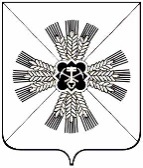 РОССИЙСКАЯ ФЕДЕРАЦИЯКЕМЕРОВСКАЯ ОБЛАСТЬПРОМЫШЛЕННОВСКИЙ МУНИЦИПАЛЬНЫЙ РАЙОНПАДУНСКОЕ СЕЛЬСКОЕ ПОСЕЛЕНИЕСОВЕТ НАРОДНЫХ ДЕПУТАТОВПАДУНСКОГО СЕЛЬСКОГО ПОСЕЛЕНИЯ3-й созыв, 41-е заседаниеРЕШЕНИЕот «26» октября 2017г. №85п.ст. ПадунскаяОб отводе земельного участка для размещения мест погребения на территории Падунского сельского поселения          В соответствии с п.1 ст. 4 Федерального закона от 12 января 1996 г. № 8-ФЗ «О погребении и похоронном деле, Законом Кемеровской области от 18.11.2004 №82-ОЗ «О погребении и похоронном деле в Кемеровской области», Уставом Падунского сельского поселения, Совет народных депутатов Падунского сельского поселенияРЕШИЛ:         1.Отвести земельные участки для размещения мест погребения на территории Падунского сельского поселения:         1.1. Адрес земельного участка: Кемеровская область, Промышленновский район, с. Березово, с правой стороны р.Инякатегория земель: земли населенных пунктов,вид разрешенного использования: Ритуальная деятельность,площадь земельного участка: 3817 кв.м.кадастровый номер: 42:11:0102004:288;         1.2. Адрес земельного участка: Кемеровская область, Промышленновский район, с. Березово, категория земель: земли промышленности,вид разрешенного использования: Ритуальная деятельность,площадь земельного участка:5608 кв.м.кадастровый номер: 42:11:0102001:76;         1.3. Адрес земельного участка: Кемеровская область, Промышленновский район, д. Денисовкакатегория земель: земли промышленности,вид разрешенного использования: Ритуальная деятельность,площадь земельного участка: 5306 кв.м.кадастровый номер: 42:11:0101016:30;         1.4. Адрес земельного участка: Кемеровская область, Промышленновский район, д. Озеркикатегория земель: земли промышленности,вид разрешенного использования: Ритуальная деятельность,площадь земельного участка: 9268 кв.м.кадастровый номер: 42:11:0101015:37;         1.5. Адрес земельного участка: Кемеровская область, Промышленновский район, п.ст. Падунская,категория земель: земли населенных пунктов,вид разрешенного использования: Ритуальная деятельность,площадь земельного участка: 38248 кв.м.кадастровый номер: 42:11:0101004:2164.         1.6. Адрес земельного участка: Кемеровская область, Промышленновский район, с. Абышево,категория земель: земли населенных пунктов,вид разрешенного использования: Ритуальная деятельность,площадь земельного участка: 13907 кв.м.кадастровый номер: 42:11:0102003:910.         1.7. Адрес земельного участка: Кемеровская область, Промышленновский район, д. Васьково,категория земель: земли населенных пунктов,вид разрешенного использования: Ритуальная деятельность,площадь земельного участка: 13389 кв.м.кадастровый номер: 42:11:0101003:909.        2. Настоящее решение подлежит обнародованию на информационном стенде администрации Падунского сельского поселения и размещению на официальном сайте администрации Промышленновского муниципального района  в информационно-телекоммуникационой сети Интернет на странице Падунского сельского поселения        3. Контроль за исполнением настоящего решения возложить на комиссию по социальным вопросам (Л.А. Шредер)            Председатель Совета народных  депутатов Падунского сельского поселения                                                      А.А. Маркосян                    Глава  Падунского сельского поселения                                           А.А. Маркосян